E I N L A D U N G zur Jahreshauptversammlung desSV Oberperfuss - FussballDie diesjährige Jahreshauptversammlung findet statt am DONNERSTAG, dem 03. November 2016 um  20.00 Uhr.in der	Sportplatzkantine  Wir ersuchen alle Mitglieder und Freunde des SV Oberperfuss - Fussball sich diesen Termin vorzumerken.T a g e s o r d n u n g:	1. Begrüßung 2. Berichte:  	a) des Obmannes		b) der Trainer		c) des Kassiers		d) des Kassaprüfers3. Entlastung des Kassiers4. Ansprache Ehrengäste5. Allfälliges				für den SV Oberperfuss - FussballDagmar Abfalterer					Peter Abfalterer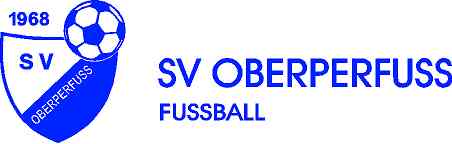 Schriftführerin									Obmann